Извещение о предоставлении в собственность земельного участкаАдминистрация Прибрежнинского муниципального образования информирует о предстоящем предоставлении на праве собственности земельного участка категории земель населенных пунктов, площадью 5000 кв.м., находящегося по адресу: Иркутская область, Братский район, п. Прибрежный, ул. Дружбы, 27А, для ведения личного подсобного хозяйства. Заявления в письменном виде о намерении участвовать в аукционе по продаже земельного участка принимаются в течение 30 дней со дня опубликования и размещения извещения по адресу: Иркутская область, Братский район, п. Прибрежный, пер. Школьный, 9 (здание администрации), с 9-00 до 17-00 часов. Дата окончания приема заявлений 25.12.2016г. Прием граждан для ознакомления со схемой расположения земельного участка, в соответствии с которой предстоит образовать земельный участок, осуществляется по адресу: Иркутская область, Братский район, п. Прибрежный, пер. Школьный, 9 (здание администрации).  Получить необходимую информацию можно по тел: 8(3953)408392.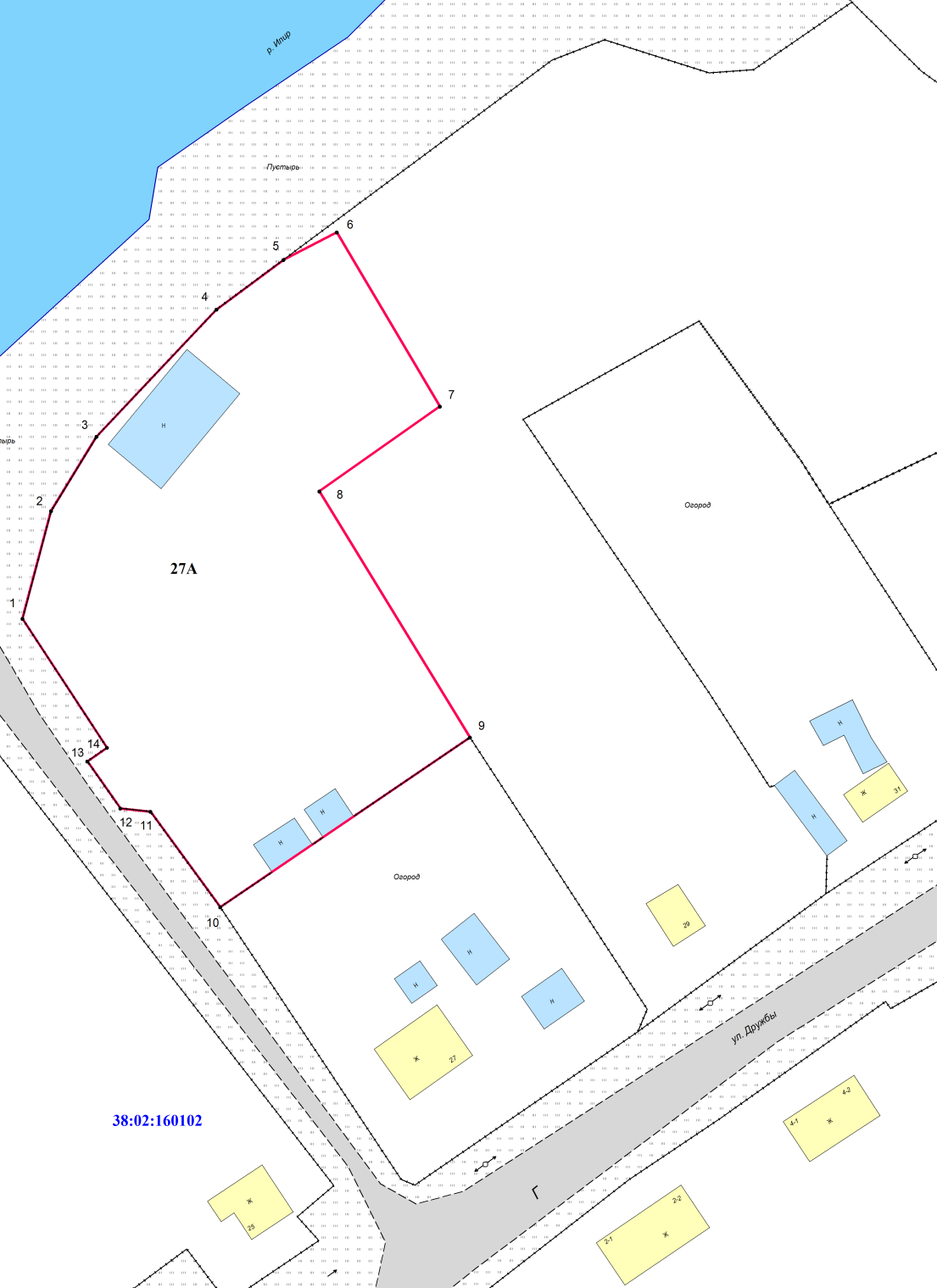 